KS3 SCIENCE CURRICULUM PLAN 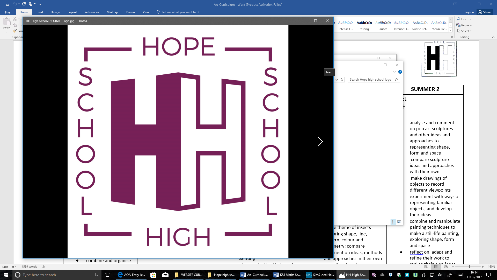 Planning Grid   Groups 1, 2 + 3	 Science                                       							                2019-2020Autumn 1Autumn 2Spring 1Spring2Summer 1Summer 2Summer 2Unit (s)Introduction: Experiments & Investigating ScienceSafety in the labForces & their effectsUsing forcesBalancing forcesFloating & sinkingBending and stretchingFrictionWeightSpeedCellsMicroscopesLooking at cellsOrgansPollinationSeedsSimple chemical reactionsNew materialsRate of reactionBurningHistory of burningEnergy resourcesWhat is energyRunning out of energyEnergy from the SunFossil fuelsBurning fuelsRenewable energyGlobal warmingReproductionHaving babiesFertilisationGestationBirthAdolescenceHeating & coolingHeatingConductionConvectionRadiationCooling curvesPatterns of reactivityRustingReactivity ratePredicting reactionsUseful reactionsFit and healthyHealth levelsSmokingAlcoholThe HeartLightSeeing lightMirrorsShadowsRefractionLensesColourSound and hearingMaking soundsSound wavesMusic notesNoiseInheritance and selectionVariationsGenesSelective breedingCloningDNAUsing chemistryBurning fuelsExothermic & Endothermic reactionsMaking ironChanging massPlants and photosynthesisPhotosynthesisLeavesWater around a plantCarbon cyclePlant growthFertilisersEutrophicationFood pyramidsPressure and momentsPressureWater pressureTurning forcesLeversAtoms & elements (recap)Chemical elementsSymbolsClassifying elementsPeriodic tableMaking compoundsGravity and spaceMass and weightGravitySolar systemUniverseRockets and satellitesFuture of space travelCompounds & mixtures (recap)CompoundsMixturesSeparating mixturesProject based activities –if time allows	